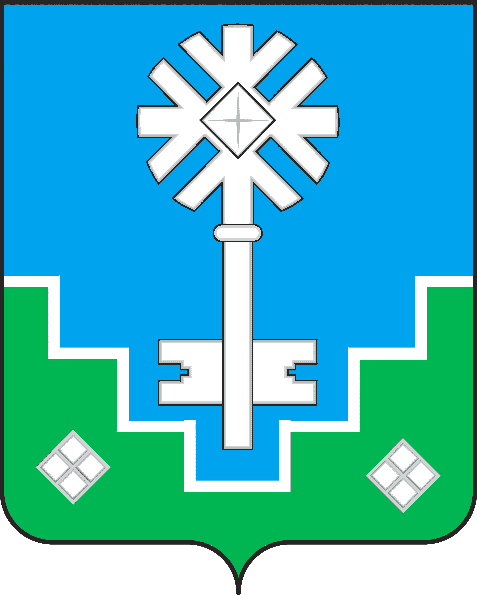 МУНИЦИПАЛЬНОЕ ОБРАЗОВАНИЕ «ГОРОД МИРНЫЙ»МИРНИНСКОГО РАЙОНА РЕСПУБЛИКИ САХА (ЯКУТИЯ)ГОРОДСКОЙ СОВЕТСАХА РЕСПУБЛИКАТЫН МИИРИНЭЙ ОРОЙУОНУН«МИИРИНЭЙ КУОРАТ» МУНИЦИПАЛЬНАЙ ТЭРИЛЛИИКУОРАТ СЭБИЭТЭРЕШЕНИЕБЫҺААРЫЫ28.09.2018                                                                                                          № IV – 12-7О внесении изменения в решение сессии городского Совета от 26.12.2017 № lV-5-2 «О принятии на безвозмездной основе недвижимого имущества в муниципальную собственность муниципального образования «Город Мирный» Мирнинского района Республики Саха (Якутия) от муниципального образования «Мирнинский район» Республики Саха (Якутия) В соответствии с Положением о распоряжении и управлении имуществом, находящимся в муниципальной собственности муниципального образования «Город Мирный» Мирнинского района Республики Саха (Якутия), утвержденного решением городского Совета от 18.04.2013 № III -5-5, Выпиской из Единого государственного реестра недвижимости на сооружение исторического назначения с кадастровым номером 14:37:000323:5796, городской Совет РЕШИЛ: 1.	Внести изменение в решение городского Совета от 26.12.2017 № lV-5-2 «О принятии на безвозмездной основе недвижимого имущества в муниципальную собственность муниципального образования «Город Мирный» Мирнинского района Республики Саха (Якутия) от муниципального образования «Мирнинский район» Республики Саха (Якутия)» в части наименования объекта:- в приложении заменить наименование объекта: памятник «Не вернувшимся с необъявленных войн посвящается» на наименование: памятник «Воинам не вернувшимся с необъявленной войны посвящается». 2. 	Настоящее решение вступает в силу с момента его принятия.3.	Контроль исполнения решения возложить на комиссию по бюджету, налоговой политике, землепользованию, собственности (Дегтярев К.Б.).Председатель городского Совета                                                  О.В. Путинцева  